Summer Vegetable TagineIngredients ListServes 41 yellow pepper1 red pepper1 tbsp oil2 onions2 garlic cloves½ tsp chilli powder½ tsp turmeric2 tsp ground coriander400g can tomatoes250g butternut squash, peeled, de-seeded, and cut into chunks400g can chickpeas40g ready-to-eat dried apricots600ml vegetable stockSubstitutions: add your favourite fillets of fish for extra protein!Nutritional Information:1.Get ready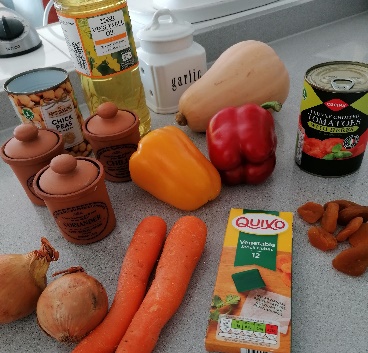 Wash your hands.Set out your ingredients.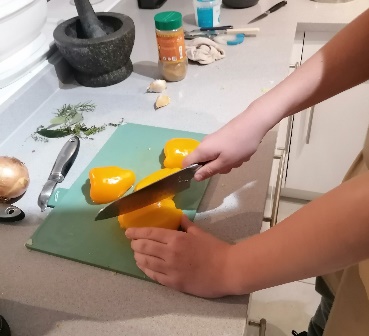 Slice the peppers and set aside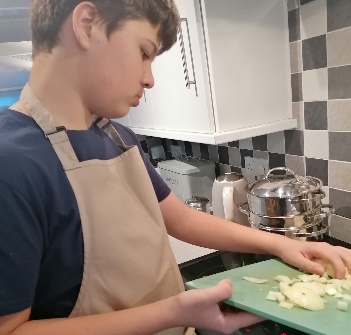 Prepare the sliced onions2. Start cooking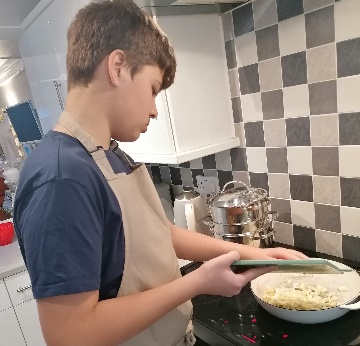 Heat the oil in a large frying pan, and add the onions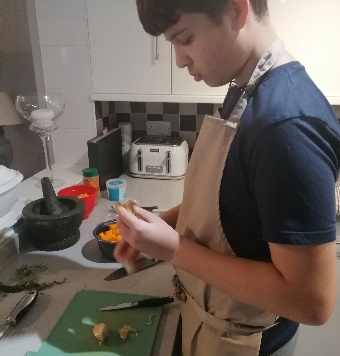 Peel and chop the garlic cloves; add them to the pan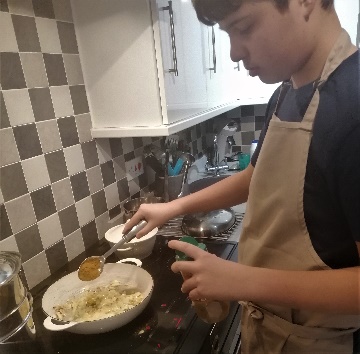 Add the spices to the pan.3. Add more ingredients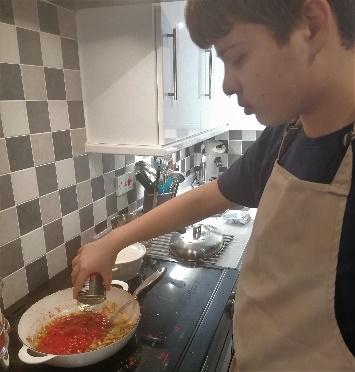 Add the canned tomatoes to the pan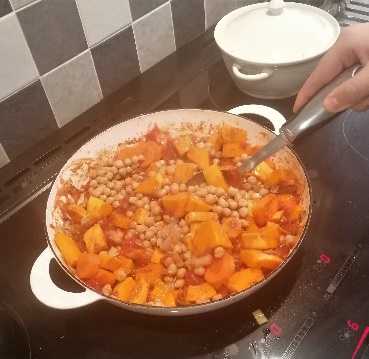 Add the chickpeas, the butternut squash, and the apricots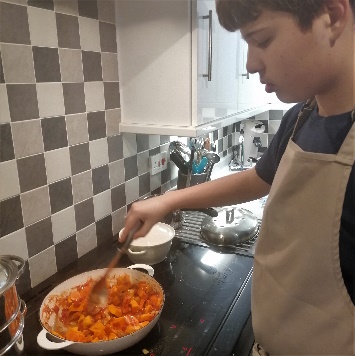 Now add the chopped peppers, and give the mixture a good stir4. The final stage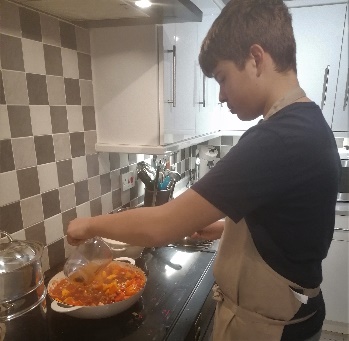 Add the stock to the pan, stir, and cook for a further 45 minutes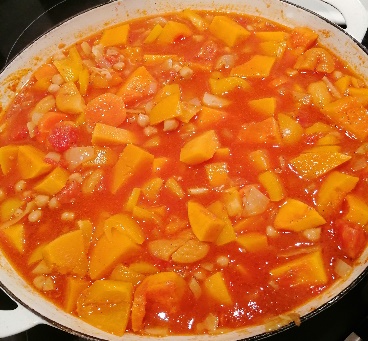 The tagine partially cooked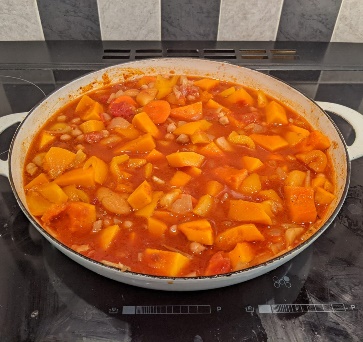 The cooked tagine ready to serveCalories Kcal 251Fat5.8gSaturated fat0.7gCarbohydrates42.9gProtein8.5gSugar17.4gSalt 0.5gFibre 8.4g